**Note that this is cut/paste from the lecture syllabus tool in Webcourses. Formatting remains in Webcourses format; links are not active.**BSC 2011:  General Biology II (Summer 2024)Section AM01  MTWR 2 - 3:50 pm Classroom Building 2, room 101Department of Biology, College of Sciences4 credit hoursInstructor Information Instructor: K. Michele YeargainOffice hours:Monday 3:50 - 4:30 pm, outside lecture hall CB2, 101Tuesday 3:50 - 4:30 pm, outside lecture hall CB2, 101Wednesday: 12:30 - 1:30 pm in BIO 201CThursday 12:30 - 1:30 pm in BIO 201Cand by appointment, just email me to schedule a mutually convenient time.Contact InformationEmail is the preferred method of contactAll emails will receive a response within 24-48 hours, excluding weekendsEmail must include the following informationSalutationYour nameYour UCF IDPlease include that you are enrolled in Biology IIBefore emailing me with a question about course policies, please read the lecture syllabus to find the answer yourself.UCF policy requires students to use KnightsMail when contacting facultyEmail sent from other email addresses will not receive a responseCourse InformationTerm: Summer A 2024Course Number & Section: BSC2011.AM01Course Name: General BiologyCredit Hours: 4 credit hoursCourse Modalilty: Lecture will be held in-person in Classroom Building 2, room 101.  Class Meeting Days: Monday, Tuesday, Wednesday, ThursdayClass Meeting Time:  2 - 3:50 pmEnrollment Requirements Course Prerequisites (if applicable): "C" or better in BSC2010 or equivalent
Course Co-requisites (if applicable): NoneCourse DescriptionBSC 2011C (Biology II) is the second of a two-semester general biology sequence and a continuation of BSC 2010C (Biology I). Biology II serves as a prerequisite for other, upper-level biology courses and/or as an admission requirement for many post-graduate programs.The course discusses evolution, phylogeny, biodiversity, and ecology of prokaryotes and eukaryotic plants and animals. The course places an emphasis on problem-solving, analysis, synthesis of information, and applying data effectively as it relates to the course content and biological concepts discussed. To achieve this level of learning, in addition to lecture presentations, BSC2011C makes use of online post-lecture quizzes to help students learn content and to prepare for in-class active learning assignments that all focus on developing and testing problem solving and information synthesis skills.Course Materials and ResourcesRequired Materials/ResourcesThe required textbook for this course OpenStax Biology 2e is available for free online.Biology 2e - OpenStaxLinks to an external site.  (Links to an external site.)Since this textbook is an Open Educational Resource (OER), specific modules of the text, relevant to this course, have also been integrated into Webcourses Pages and Modules.  Students are highly encouraged to utilize this curated version of the online text in order to focus on the necessary content in an efficient manner.  Student Learning OutcomesGiven terms and facts pertaining to evolution, biodiversity, and ecology, students will be able to classify them correctly.Given biological examples, students will be able to correctly differentiate how they relate to evolutionary concepts and theories.Given phylogenetic relationships, students will be able to correctly interpret the level of organisms’ relatedness.Given organismal features, students will be able to correctly reconstruct phylogenetic classifications.Given real biological observations, students will be able to correctly implement the concepts of evolution and biodiversity.Given the descriptive characteristics of animals, students will be able to correctly identify distinguishing features of animals in general as well as key features of major animal divisions from simple invertebrates through advanced vertebrates.Given the characteristics of a given ecosystem, students will be able to make connections between biotic and abiotic factors and understand how organisms are linked to their environment as well as each other through trophic level interactions. Course ActivitiesWeekly chapter readingsActive LearningWeekly post-quizzes5 Lecture exams with the 5th exam being the University-required Final ExamLaboratoryStudents should each lecture and plan to spend at least 4-6 hours outside of lecture reading and learning concepts of this courseStudents will spend approximately 2 hours twice per week in the laboratory portion of this courseExtra credit opportunities will be provided at the discretion of the instructorAttendance Verification for Financial Aid StudentsFaculty are required to document student attendance/participation in this course so that financial aid monies are disbursed appropriately and in a timely manner.To document your attendance and participation in this course you are required to complete the Attendance Activity Quiz in Webcourses no later than Friday, May 17th.Failure to complete this quiz will result in the delay of your financial aid fundsThis quiz is related to the lecture syllabus. Your score on this quiz will not count towards your grade in this courseCourse Activity DetailsPost-Quizzes (7.5% of semester grade)There will be ten (10) online post-quizzes given through WebcoursesEach quiz will consist of multiple choice questions based on course contentPost-quizzes will  open and close based on the Course Schedule.quizzes close at 11:59 pmEach post-quiz has a 30 minute time limit.These quizzes are intended to help you gauge your acquisition of course content.Post-quizzes are open-book but you are not permitted to collaborate with any other studentYou only have ONE (1) attemptThe lowest scoring post-quiz grade will be droppedImportant: There are NO makeups or excused absences for missed post-quizzes (unless, of course, you can provide documentation affecting affecting you for longer than the open period for the quiz, and that prevented computer access.If you miss taking a quiz, you will receive a zero (0) for that quiz’s grade. Therefore, plan accordingly and do not wait until the last minute to take the quiz.Technical or internet difficulties will not be accepted as an excuse for missing quizzes.Students are responsible for knowing the quiz due dates, located in the Course Schedule.Active Learning (7.5% of semester grade)Students who want assistance with this activity should plan to attend lecture for assistance from the instructor.Active Learning quizzes are timed for 50 minutes and are asynchronous but must be completed between 12:01 am - 11:59 pm as scheduled in the Course ScheduleWill use Webcourses QuizzesQuestions are related to Active Learning activity files located in the Active Learning tile on the Webcourses homepageThe lowest scoring Active Learning assignment will be droppedYou are permitted to collaborate with other students during the Active Learning sessionsLecture Exams Details (45% of semester grade)Four multiple choice exams will be given throughout the semesterThe one lowest scoring exam of exams 1-4 will be droppedthe three highest scoring exams are worth 15% eachExams will be held in-person during the first 50 minutes of the lecture (i.e., 2 - 2:50 pm). Lecture will begin at 3 pm, following the exam.There are no exceptions to this policy.Students who fail to take the exam are not guaranteed a make-up opportunity. If a make-up opportunity is granted, a 20% penalty will be applied to the exam grade.Students who fail to take more than one exam during the exam window will not be allowed late access. It is important that you learn from your mistakes**Work is not an acceptable reason to miss an exam**Exams are scheduled on the following dates:Exam 1:  Monday, May 20, between 2 - 2:50 pmExam 2:  Tuesday, May 28, between 2 - 2:50 pmExam 3:  Tuesday, June 4, between 2 - 2:50 pmExam 4:  Thursday, June 13, between 2 - 2:50 pmExam content is based on material covered in lecture and chapter readingsExam ProtocolExams will be held in-person, in the lecture hall, between 2 - 2:50 pm on the scheduled days.All exams will contain 31 questions and will be timed at 50 minutesThe following are prohibited during all exams:Collaborating with any other personCell phonesHeadphones, ear buds, other listening devicesSmart watchesTextbook and notesAny other electronic deviceCheating is obviously not permitted. This is discussed in detail in the section titled “Course Sanctions.”Final Exam (Exam 5) Details (15% of semester grade)The Final Exam (Exam 5) is on Thursday, June 20, in the lecture hall, 2 - 2:50 pmThere are no alternative final exam timesMissing the final exam due to oversleeping, not being aware of the day/time, etc. will result in a zero scoreStudents who miss their final exam time for unexcused reasons are not guaranteed a make-up opportunity. If such an opportunity is provided, the final exam score will be penalized 20%The final exam is not cumulative and is essentially the 5th lecture exam containing questions from Chapters 44-47The final exam is required and cannot be droppedThe following are prohibited during the final exam:Collaborating with any other personCell phonesHeadphones, ear buds, other listening devicesSmart watchesTextbook and notesAny electronic device Make-up Exams and AssignmentsThe lowest one (1) Active Learning and the lowest one (1) post-quiz will be dropped to account for absences, technical difficulties, etc.  Post-quizzes are open for one week and are completed online, for this reason there is no need for an absence policy.If an exam is missed due to an official, documented, University-approved absence, a make-up exam will be permitted within three days of the missed exam's scheduled date.Excused absences include but are not limited to: illness, jury duty, court dates, severe family emergencies, UCF Athletics program travel, military service, etc.Documentation for excused absences must be submitted within 48 hours of the exam date and must be from an official authority (doctor, judge, etc.)Absences extending longer than 48 hours past the exam date must be submitted within 48 hours of the date on the excuse documentationExcuses/Documentation will not be accepted after this timeExcuses will not be accepted from family members, even if they are doctors, nurses, police officers, etc.Unexcused absences will result in a zero grade for the missed examThe first unexcused exam absence will be dropped as the lowest scoring examAny additional zero exam grades due to unexcused absences will count towards the final semester gradeKnown conflicts with exam dates must be discussed with the instructor no less than one week prior to the exam date. Documentation must also be provided no less than one week prior to the exam date.Known conflicts include, but are not limited to: military duty, UCF Athletic travel, court date, etc.As per UCF policy, religious conflicts with exam dates must be discussed with me no later than May 23Unexpected last minutes absences on the day of an exam, you must contact the instructor within 24 hours of the exam. Documentation must be provided within 48 hours of the exam date (or within 48 hours of the date on the excuse documentation).If approved, make-up exams must be scheduled within three days of the exam date.If you miss your scheduled make-up exam you will receive a zero for the exam.Laboratory Grade Details (25% of semester grade)There is a REQUIRED laboratory component to BSC2011CInformation will be provided on the laboratory Webcourses pageThe laboratory component of this course will be completed synchronously with mandatory in-person attendanceDetailed information concerning the laboratory will be covered in the separate laboratory syllabus found in your laboratory section's  Webcourses.Please direct all lab-related questions and grading to your GTAs. If your GTAs do not respond within 72 hours, you are permitted to contact the Laboratory Coordinator, Ms. Stubbs (marisha.stubbs@ucf.edu)Important Grade InformationWithdrawal for Summer 2024 is Friday, June 7, at 11:59 pmStudents must initiate this withdrawal processRefer to the Undergraduate Catalog or contact the Registrar for detailed informationGrade Forgiveness deadline for Summer 2024 is Saturday, June 22, at 11:59 pmGrade Forgiveness is not automatically granted for repeating students through myUCFIn compliance with FERPA, no grades will be given via email or phoneStudents wishing to discuss their grades must do so via Webcourses messaging or visit me during my office hoursGrades will not be discussed with any individual (even parents) other than the studentFor Biology majors, a grade of “C” or higher is required to matriculate to the next Department of Biology courseNon-majors must check with their individual departments for requirementsAcademic AssistanceThe instructor is available during office hours and by appointment to answer your questions about the content of this courseTutoring and Supplemental Instruction (SI) sessions are available through the Student Academic Resource Center (SARC).SARC is located in Trevor Colbourn Hall, room 117SI meeting times and locations will be announced in lecture and posted in WebcoursesIf you need help with content, are not performing well on exams, etc., please do not wait until the day before the final exam to seek help! If you need help, ask for it – from the beginning of the semester!Assessment and Grading ProceduresSemester grades will be based on the grading scheme above.  Overall semester grades will NOT be rounded.  In other words, a 79.99 is a “C.”  With so many students in this course, we strive for consistency and fairness.  For this reason, there will be no additional assignments or end-of-semester extra credit given.  There will be no “retakes” on any exam, assignment, or laboratory exercise.Course ScheduleSummer 2024 Course SchedulePolicy StatementsAcademic IntegrityStudents should familiarize themselves with UCF’s Rules of Conduct. According to Section 1, "Academic Misconduct," students are prohibited from engaging in:Unauthorized assistance: Using or attempting to use unauthorized materials, information or study aids in any academic exercise unless specifically authorized by the instructor of record. The unauthorized possession of examination or course-related material also constitutes cheating.Communication to another through written, visual, electronic, or oral means: The presentation of material which has not been studied or learned, but rather was obtained through someone else’s efforts and used as part of an examination, course assignment, or project.Commercial Use of Academic Material: Selling of course material to another person, student, and/or uploading course material to a third-party vendor without authorization or without the express written permission of the university and the instructor. Course materials include but are not limited to class notes, Instructor’s PowerPoints, course syllabi, tests, quizzes, labs, instruction sheets, homework, study guides, handouts, etc.Falsifying or misrepresenting the student’s own academic work.Plagiarism: Using or appropriating another’s work without any indication of the source, thereby attempting to convey the impression that such work is the student’s own.Multiple Submissions: Submitting the same academic work for credit more than once without the express written permission of the instructor.Helping another violate academic behavior standards.For more information about Academic Integrity, students may consult The Center for Academic Integrity.Links to an external site.For more information about plagiarism and misuse of sources, see “Defining and Avoiding Plagiarism: The WPA Statement on Best PracticesLinks to an external site.”.Responses to Academic Dishonesty, Plagiarism, or CheatingClassroom ConductAll students enrolled in this course agree to abide by the UCF Golden RuleAs this is an M course, refer specifically to the online conduct portions as they relate to our virtual laboratory and online lecture contentArrive on time and stay for the entire classIf you must arrive late or leave early, sit towards the rear of the roomNo talking during the lectureCell phones and electronic devices must be turned off and put away during lecture examsUse of cell phones and electronic devices during regular lectures is limited to note-taking only.Computers will be banned from the lecture hall if students do not abide by this ruleDisruptive behavior will not be tolerated; offenders will be removed from the lecture hall.Academic Dishonesty devalues this course, the Department of Biology, and the prestige of your UCF degree and, as such, will not be tolerated.This includes but is not limited to: cheating on any coursework, copying exams, posting questions/answers in any public or private forum, false impersonation of students, etc.Abusive/Offensive behavior will not be tolerated in lecture (to the instructor or the lecture assistant) or in the laboratory (to the instructor, the Teaching Assistants (TAs).This is an open, tolerant, judgement-free learning environmentThere are NO exceptions!All course material is copyrighted to K. Michele Yeargain 2024Course SanctionsCheating during an examAny use of book, notes, computer, phone, tablet, or any other electronic device during an exam constitutes cheatingConsulting with fellow classmates, friends, or any other person during an exam constitutes cheatingFirst offense will result in immediate removal from the lecture hall and a zero grade on the examSecond offense will result in immediate removal from the lecture hall, a zero grade on the exam, and referral to Department of Biology Conduct Committee and/or UCF Office of Student Rights and ResponsibilitiesIf a report of academic misconduct is filed, course sanctions could include:Reduction in points for the exam/assignmentZero grade on the exam/assignmentLetter grade of “F” for the courseUniversity SanctionsAcademic Misconduct and Disruptive Conduct submitted to the Office of Student Rights and Responsibilities may impact student status at UCF.Use or display of any electronic device during an exam (calculators are excluded from this when use is permitted on an exam)Any form of written information accessible by or in possession of a student during an examPosting quiz/exam/assignment topics/questions/answers to any public/private forumFalsification of excuse documentationDisruptive/Abusive conductAggressive behavior, stalking, harassment, bullying, etc.Refusal to comply with course syllabus“F” letter grade for the courseCourse Accessibility StatementThe University of Central Florida is committed to providing access and inclusion for all persons with disabilities. Students with disabilities who need disability-related access in this course should contact the professor as soon as possible. Students should also connect with Student Accessibility Services (Ferrell Commons 185, sas@ucf.edu, phone (407) 823-2371). Through Student Accessibility Services, a Course Accessibility Letter may be created and sent to professors, which informs faculty of potential access and accommodations that might be reasonable.Determining reasonable access and accommodations requires consideration of the course design, course learning objectives and the individual academic and course barriers experienced by the student.Campus Safety StatementEmergencies on campus are rare, but if one should arise in our class, everyone needs to work together. Students should be aware of the surroundings and familiar with some basic safety and security concepts.In case of an emergency, dial 911 for assistance.Every UCF classroom contains an emergency procedure guide posted on a wall near the door. Please make a note of the guide’s physical location and consider reviewing the online version at http://emergency.ucf.edu/emergency_guide.html. Students should know the evacuation routes from each of their classrooms and have a plan for finding safety in case of an emergency.If there is a medical emergency during class, we may need to access a first aid kit or AED (Automated External Defibrillator). To learn where those items are located in this building, see http://www.ehs.ucf.edu/workplacesafety.html (click on link from menu on left). To stay informed about emergency situations, sign up to receive UCF text alerts by going to my.ucf.edu and logging in. Click on "Student Self Service" located on the left side of the screen in the tool bar, scroll down to the blue "Personal Information" heading on your Student Center screen, click on "UCF Alert," fill out the information, including your e-mail address, cell phone number, and cell phone provider, click "Apply" to save the changes, and then click "OK."Students with special needs related to emergency situations should speak with their instructors outside of class.To learn about how to manage an active-shooter situation on campus or elsewhere, consider viewing this video.You CAN Survive an Active ShooterLinks to an external site.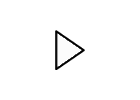 Deployed Active Duty Military StudentsIf you are a deployed active duty military student and feel that you may need a special accommodation due to that unique status, please contact your instructor to discuss your circumstances.CopyrightThis course may contain copyright protected materials such as audio or video clips, images, text materials, etc. These items are being used with regard to the Fair Use doctrine in order to enhance the learning environment. Please do not copy, duplicate, download or distribute these items. The use of these materials is strictly reserved for this online classroom environment and your use only. All copyright materials are credited to the copyright holder.Third-Party Software and FERPADuring this course you might have the opportunity to use public online services and/or software applications sometimes called third-party software such as a blog or wiki. While some of these could be required assignments, you need not make any personally identifying information on a public site. Do not post or provide any private information about yourself or your classmates. Where appropriate you may use a pseudonym or nickname. Some written assignments posted publicly may require personal reflection/comments, but the assignments will not require you to disclose any personally identity-sensitive information. If you have any concerns about this, please contact your instructor.AssignmentPercentage of GradePost-Quizzes7.5%Active Learning7.5%3 Highest Scoring Exams of 1-4 (12.5% each)45%Final Exam (Exam 5)15%Laboratory25%Total100%Letter GradePercentA90-100B80-89C70-79D60-69F59 or below